Public Spaces Protection Orders – proposed renewal summary 2023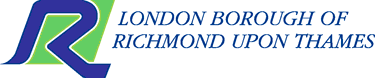 Below is a summary of the articles and the restricted areas. For the full legal text, please see the draft Public Spaces Protection Orders.ASB PSPO, renewed articlesDog Control PSPO, renewed articlesRestricted areas#ProposalRestricted areaA1Birds and animals must not be fed in a manner which causes or is likely to cause nuisance or harm or attract vermin.Council landA2A person shall not ride or lead a horse except where a lawful right exists without express consent of the Council.Parks & Rights of WayA3Bicycles, tricycles, skateboards, scooters or other pedal or electric powered vehicles must not be used in a manner which causes or is likely to cause danger, damage or nuisance.Parks & Rights of WayA4Bicycles, tricycles, skateboards, scooters or other pedal or electric powered vehicles, except child scooters, are prohibited from being used in enclosed play or sports areas unless expressly permitted.ParksA5Bicycles, tricycles, scooters and other devices are prohibited from being chained or fastened to trees.Parks & HighwaysA6It is prohibited to light a fire, barbeque (including disposable barbeques) or stove of any type without the express consent of the Council. No person shall place, throw or drop anything likely to cause a fire.ParksA7It is prohibited to release a lighted sky lantern without the express consent of the Council.ParksA8Fireworks are prohibited unless part of a licenced display approved by the Council.ParksA9No person shall throw or use any device to propel or discharge any object which is liable to cause nuisance or injury to a person, animal or structure.ParksA10(a) No person shall drink alcohol (other than in premises licenced for the sale of alcohol or at a venue where a Temporary Event Notice is in place) after having been required to stop by an authorised person as a result of nuisance. (b) Users must hand over any alcohol when required to do so by an authorised person who believes that the first condition will be breached.BoroughA11Camping and overnight sleeping with or without tents or in cars or caravans is prohibited without the express consent of the Council.Council landA12Fishing without an Environment Agency rod licence is prohibited. Day shelters or bivouacs with at least one completely open side are permitted when actively fishing where permitted for periods of not more than 24 hours and a maximum of one night in any period of seven consecutive daysParksA13No person shall launch, fly or land any power-driven aircraft including drones other than of the approved type in a designated area without express consent.Council landA14No person shall kill, injure, take or disturb any animal; cut, damage or remove any plant; or dig into, damage or disturb the ground without express consent from the Council.Council landA15Without express consent from the Council, no person shall (a) plant any tree, shrub or plant, (b) install any post, fence or other structure.Council landA16Playing golf is prohibited except on land set aside by the Council as a golf course or golf driving range.ParksA17Use of land for events, organised sports club training / matches or fitness training / classes is prohibited without a booking or other express consent from the Council.ParksA18Lewd or sexually explicit behaviour which is likely to cause harassment, alarm or distress to another person is prohibited.Council landA19Urination and defecation by any person is prohibited.BoroughA20Motor cycles, motor vehicles, trailers and caravans are prohibited without unreasonable excuse or express consent of the Council.BoroughA21Advertising of any kind is prohibited without express consent of the Council.ParksA22Trading in any park is prohibited without express consent of the Council.Parks and Open SpacesA23Using or creating an unauthorised entrance to an open space from a neighbouring property is prohibited.ParksA24Smoking is prohibited in any enclosed play or sports area.ParksA25Causing an unreasonable nuisance to other park users or neighbours is prohibited.ParksA26Obstructing an authorised officer from carrying out their duties is prohibited.BoroughD1Dog walkers must remove forthwith faeces left by any dog in their charge.BoroughD2Dogs are excluded from Barn Elms (playing fields) at all times and Petersham Meadows between 1 April – 1 November.Site-specificD3Dogs are not permitted within play or sports areas enclosed by fences or hedges (including playgrounds, Multi Use Games Areas, basketball and tennis courts, outdoor gyms, bowling greens and skate parks).ParksD4Dogs must be on leads at Crane Park Island, Leg o’ Mutton Reservoir, Terrace Gardens, York House Gardens (including Champions Wharf), Kings Field, Diamond Jubilee Gardens, Ham Common Pond, Kew Pond, Barnes Pond, Sheen Common Pond, open cemeteries and closed cemeteries and highwaysSite-specific & HighwaysD5The maximum number of dogs in a person’s charge is four unless in possession of a valid licence issued by the Council permitting up to six dogs.Parks & HighwaysD6Dog walkers must ensure any dog in their charge is under proper control.BoroughBoroughAll land within the Council’s administrative area which is open to the air and to which the public are entitled or permitted to have access (with or without payment) including roads, footpaths, pavements, grass verges, alleyways and tow paths, allotments , and parks and open spaces, including wooded areas.Council LandAll open public land owned, adopted or managed by the London Borough of Richmond upon Thames including roads, footpaths, pavements, alleyways and towpaths, all grassverges, and parks and open spaces including wooded areas.ParksAll parks and open spaces, including commons, grounds and wooded areas, managed by the London Borough of Richmond upon Thames. Details of these sites can be found at www.richmond.gov.uk/parks and open spaces.HighwaysAll roads, footpaths, pavements, alleyways, towpaths and grass verges maintained at public expense.Rights of WayA way over which the public have a right to pass and repass on foot, on or leading a horse, on a pedal cycle or with a motor vehicle, depending on its status.Site-specificNames sites or types of sites only.